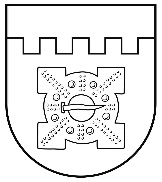 LATVIJAS REPUBLIKADOBELES NOVADA DOMEBrīvības iela 17, Dobele, Dobeles novads, LV-3701Tālr. 63707269, 63700137, 63720940, e-pasts dome@dobele.lvDOMES ĀRKĀRTAS SĒDES PROTOKOLSDobelē2020. gada 12. novembrī								Nr. 14Sēde sasaukta plkst. 10.00Sēde atklāta plkst. 10.00Sēdi vada:	novada domes priekšsēdētājs ANDREJS SPRIDZĀNSProtokolē:	sēžu protokolu vadītāja DACE RITERFELTESēdē piedalās deputāti: ILZE ABRAMOVIČA, IVARS CIMERMANIS ALDIS CĪRULIS, SARMĪTE DUDE, VIKTORS EIHMANIS, EDGARS GAIGALIS, AGITA JANSONE, EDĪTE KAUFMANE, BAIBA LUCAUA-MAKALISTERE, EDGARS LAIMIŅŠ, KASPARS ĻAKSA, AINĀRS MEIERS, SANITA OLŠEVSKA, GUNTIS SAFRANOVIČS, NORMUNDS SMILTNIEKS, ANDREJS SPRIDZĀNSSēdē nepiedalās deputāte INITA NEIMANE - iemesls: darba nespējas lapaSēdē piedalās pašvaldības administrācijas un iestāžu darbinieki: izpilddirektors AGRIS VILKS, izpilddirektora vietnieks GUNĀRS KURLOVIČS, Izglītības pārvaldes vadītāja AIJA DIDRIHSONE, Juridiskās nodaļas vadītāja LŪCIJA NARTIŠA, datortīklu administrators GINTS DZENIS Sēdes vadītājs ANDREJS SPRIDZĀNS informē par iesniegtajiem lēmumu projektiem un uzaicina sākt darba kārtības jautājuma izskatīšanu.Darba kārtība:1.Par Dobeles novada domes saistošo noteikumu Nr. 15 „Grozījumi Dobeles novada pašvaldības 2010. gada 28. oktobra saistošajos noteikumos Nr. 31 „Dobeles novada pašvaldības nolikums”” apstiprināšanuZIŅO izpilddirektora vietnieks GUNĀRS KURLOVIČS par grozījumiem Dobeles novada pašvaldības 2010. gada 28. oktobra saistošajos noteikumos Nr. 31 „Dobeles novada pašvaldības nolikums”” saistībā ar grozījumiem likumā "Par pašvaldībām", kas attiecas uz domes un komiteju sēžu attālināto norisi. Grozījumi precizē saistošo noteikumu Nr. 31 “Dobeles novada pašvaldības nolikums” attiecīgos punktus.ANDREJS SPRIDZĀNS aicina uzdot jautājums.Deputātiem jautājumu nav.ANDREJS SPRIDZĀNS ierosina balsot par lēmuma projekta apstiprināšanu.Saskaņā ar likuma „Par pašvaldībām” 21. panta pirmās daļas 1. punktu un 24. pantu, Dobeles novada dome ar 16 balsīm PAR (I. ABRAMOVIČA, I. CIMERMANIS, A. CĪRULIS, S. DUDE, V. EIHMANIS, E. GAIGALIS, A. JANSONE, E. KAUFMANE, B. LUCAUA-MAKALISTERE, E. LAIMIŅŠ, K. ĻAKSA, A. MEIERS, S. OLŠEVSKA, G. SAFRANOVIČS, N. SMILTNIEKS, A. SPRIDZĀNS), PRET – nav, ATTURAS – nav, NOLEMJ pieņemt lēmumu. (Lēmums Nr. 290/14 pielikumā)2.Par pārtikas paku nodrošināšanu izglītojamajiem attālinātā mācību procesa laikā	ZIŅO Izglītības pārvaldes vadītāja AIJA DIDRIHSONE par lēmuma projektu, ar kuru tiek noteikta kārtība, kādā Dobeles novada vispārizglītojošo izglītības iestāžu un pirmskolas izglītības iestāžu izglītojamie tiks nodrošināti ar pārtikas pakām, sākot ar 2020. gada 16. novembri.ANDREJS SPRIDZĀNS aicina uzdot jautājumus.AINĀRS MEIERS jautā par Dobeles Dzirnavnieka gatavotajām pakām un vai pakas tiks izsniegtas arī iestādēs, kur mācības notiek.EDĪTE KAUFMANE jautā par paku piegādi.KASPARS ĻAKSA jautā, kā tiek risināts ēdināšanas jautājums sākot no 26. oktobra, ņemot vērā, ka lēmums stāsies spēkā 16. novembrī.Atbild AIJA DIDRIHSONE un ANDREJS SPRIDZĀNS.Citu jautājumu deputātiem nav.ANDREJS SPRIDZĀNS ierosina balsot par lēmuma projekta apstiprināšanu.Saskaņā ar likuma “Par pašvaldībām”, 12. pantu un 15. panta pirmās daļas 7. punktu, Izglītības likuma 17. panta trešās daļas 11. punktu, ievērojot Ministru kabineta 2020. gada 9. jūnija noteikumu Nr. 360 "Epidemioloģiskās drošības pasākumi Covid-19 infekcijas izplatības ierobežošanai" 27.4 1. apakšpunktā noteikto, Dobeles novada dome ar 16 balsīm PAR (I. ABRAMOVIČA, I. CIMERMANIS, A. CĪRULIS, S. DUDE, V. EIHMANIS, E. GAIGALIS, A. JANSONE, E. KAUFMANE, B. LUCAUA-MAKALISTERE, E. LAIMIŅŠ, K. ĻAKSA, A. MEIERS, S. OLŠEVSKA, G. SAFRANOVIČS, N. SMILTNIEKS, A. SPRIDZĀNS), PRET – nav, ATTURAS – nav, NOLEMJ pieņemt lēmumu. (Lēmums Nr. 291/14 pielikumā)3.Par grozījumu Dobeles novada domes 2020. gada 27. augusta lēmumā Nr. 227/11 „Par izglītības procesa organizāciju Dobeles novada pašvaldības izglītības iestādēs 2020./2021. mācību gadā 		ZIŅO Izglītības pārvaldes vadītāja AIJA DIDRIHSONE par grozījumu Dobeles novada domes 2020. gada 27. augusta lēmumā Nr. 227/11 „Par izglītības procesa organizāciju Dobeles novada pašvaldības izglītības iestādēs 2020./2021. mācību gadā”. Ņemot vērā straujās izmaiņas ar Covid- 19 infekcijas izplatību, tiek papildināts 3. punkts, ka lēmumu par izglītības procesa organizēšanas modeli izglītības iestādē pieņem Dobeles novada Izglītības pārvalde.ANDREJS SPRIDZĀNS norāda, ka grozījums nepieciešams, lai varētu operatīvi pieņemt lēmumu par iestādes rīcību, un aicina uzdot jautājumus.Deputātiem jautājumu nav.ANDREJS SPRIDZĀNS ierosina balsot par lēmuma projekta apstiprināšanu.Saskaņā ar likuma „Par pašvaldībām” 15. panta pirmās daļas 4. punktu, Izglītības likuma 17. panta trešās daļas 28. punktu un Ministru kabineta 2020. gada 9. jūnija noteikumu Nr. 360 “Epidemioloģiskās drošības pasākumi Covid-19 infekcijas izplatības ierobežošanai” 27.1. apakšpunktu, Dobeles novada dome ar 16 balsīm PAR (I. ABRAMOVIČA, I. CIMERMANIS, A. CĪRULIS, S. DUDE, V. EIHMANIS, E. GAIGALIS, A. JANSONE, E. KAUFMANE, B. LUCAUA-MAKALISTERE, E. LAIMIŅŠ, K. ĻAKSA, A. MEIERS, S. OLŠEVSKA, G. SAFRANOVIČS, N. SMILTNIEKS, A. SPRIDZĀNS), PRET – nav, ATTURAS – nav, NOLEMJ pieņemt lēmumu. (Lēmums Nr. 292/14 pielikumā)Sēde slēgta plkst.10.40Nākošā novada domes sēde tiks sasaukta 2020. gada 26. novembrī, plkst.14.00Sēdes vadītājs	Sēdes vadītājs									A. SPRIDZĀNS 											(12.11.2020.)Protokolēja									D. RITERFELTE(12.11.2020.)Sēdes audioieraksts publicēts Dobeles novada pašvaldības mājaslapā: http://www.dobele.lv/lv/content/domes-sedes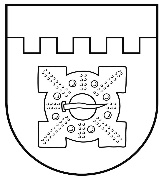 LATVIJAS REPUBLIKADOBELES NOVADA DOMEBrīvības iela 17, Dobele, Dobeles novads, LV-3701Tālr. 63707269, 63700137, 63720940, e-pasts dome@dobele.lv2020. gada 12. novembrī								Nr. 290/14Par Dobeles novada domes saistošo noteikumu Nr. 15 „Grozījumi Dobeles novada pašvaldības 2010. gada 28. oktobra saistošajos  noteikumos Nr. 31 „Dobeles novada pašvaldības nolikums”” apstiprināšanuSaskaņā ar likuma „Par pašvaldībām” 21.panta pirmās daļas 1. punktu un 24. pantu, Dobeles novada dome NOLEMJ:Apstiprināt Dobeles novada domes saistošos noteikumus Nr. 15 „Grozījumi Dobeles novada pašvaldības 2010. gada 28. oktobra saistošajos noteikumos Nr. 31 „Dobeles novada pašvaldības nolikums”” (pielikumā).Domes priekšsēdētājs								A.SpridzānsLATVIJAS REPUBLIKADOBELES NOVADA DOMEBrīvības iela 17, Dobele, Dobeles novads, LV-3701Tālr. 63707269, 63700137, 63720940, e-pasts dome@dobele.lvAPSTIPRINĀTI ar Dobeles novada domes2020. gada 12. novembralēmumu Nr. 290/142020. gada 12. novembrī					Saistošie noteikumi Nr. 15Grozījumi Dobeles novada pašvaldības 2010. gada 28. oktobra saistošajos noteikumos Nr. 31 “Dobeles novada pašvaldības nolikums’’ Izdoti saskaņā ar likuma“Par pašvaldībām” 24. pantuIzdarīt Dobeles novada pašvaldības 2010. gada 28. oktobra saistošajos noteikumos Nr. 31 “Dobeles novada pašvaldības nolikums” šādus grozījumus: 1. Izteikt saistošo noteikumu 32.1 punktu šādā redakcijā:"32.1 Ja komitejas loceklis sēdes laikā atrodas citā vietā un komandējuma vai veselības stāvokļa dēļ nevar ierasties komitejas sēdes norises vietā, kā arī gadījumā, ja pašvaldības teritorijā ir izsludināta ārkārtējā situācija vai valsts noteikusi pulcēšanās ierobežojumus, komitejas priekšsēdētājs var noteikt, ka komitejas sēdes norisē tiek izmantota videokonference (attēla un skaņas pārraide reālajā laikā). Pieteikumu par dalību komitejas sēdē attālināti komitejas loceklis nosūta elektroniski komitejas protokolistei ne vēlāk kā vienu dienu pirms komitejas sēdes vai  vienu stundu pirms ārkārtas komitejas sēdes. Dalības reģistrēšanai komitejas loceklim tiek nosūtīta savienojuma saite un parole. Komitejas locekli reģistrē dalībai komitejas sēdē tieši pirms sēdes sākuma, ja ir veiksmīgi noticis videokonferences savienojums un komitejas loceklim ir nodrošināta elektroniskā balsošana tiešsaistē.”2. Izteikt saistošo noteikumu 45.2 punktu šādā redakcijā:"45.2 Ja domes deputāts sēdes laikā atrodas citā vietā  un  komandējuma vai veselības stāvokļa dēļ nevar ierasties domes sēdes norises vietā, kā arī gadījumā, ja pašvaldības teritorijā ir izsludināta ārkārtējā situācija vai valsts noteikusi pulcēšanās ierobežojumus, domes priekšsēdētājs var noteikt, ka domes sēdes norisē tiek izmantota videokonference (attēla un skaņas pārraide reālajā laikā). Pieteikumu par dalību domes sēdē attālināti domes deputāts nosūta elektroniski domes priekšsēdētājam ne vēlāk kā vienu dienu pirms kārtējās domes sēdes vai vienu stundu pirms ārkārtas domes sēdes. Dalības reģistrēšanai domes deputātam tiek nosūtīta savienojuma saite un parole. Domes deputātu reģistrē dalībai domes sēdē tieši pirms sēdes sākuma, ja ir veiksmīgi noticis videokonferences savienojums un deputātam nodrošināta elektroniskā balsošana tiešsaistē.”Domes priekšsēdētājs								A.SpridzānsSaistošo noteikumu Nr. 15„Grozījumi Dobeles novada pašvaldības2010. gada 28. oktobra saistošajos noteikumos Nr. 31 “Dobeles novadapašvaldības nolikums’’” paskaidrojuma rakstsDomes priekšsēdētājs	A.SpridzānsLATVIJAS REPUBLIKADOBELES NOVADA DOMEBrīvības iela 17, Dobele, Dobeles novads, LV-3701Tālr. 63707269, 63700137, 63720940, e-pasts dome@dobele.lvLĒMUMS Dobelē2020. gada 12. novembrī							Nr. 291/14Par pārtikas paku nodrošināšanu izglītojamajiem attālinātā mācību procesa laikāIzglītības likuma 17. panta trešās daļas 11. punkts noteic, ka novada pašvaldība nosaka tos izglītojamos, kuru ēdināšanas izmaksas sedz pašvaldība. Savukārt Izglītības likuma 59. panta trešā prim daļa noteic, ka izglītojamo ēdināšanu, kuri izglītības iestādēs klātienē apgūst pamatizglītības programmas 1., 2., 3. un 4. klasē, finansē no valsts budžeta Ministru kabineta noteiktajā kārtībā un apjomā. Pašvaldības piedalās to izglītojamo ēdināšanas izmaksu segšanā, kuri attiecīgās pašvaldības administratīvajā teritorijā esošajās izglītības iestādēs (izņemot valsts izglītības iestādes) klātienē apgūst pamatizglītības programmas 1., 2., 3. un 4. klasē. Viena izglītojamā ēdināšanai dienā līdzekļus no pašvaldības budžeta paredz ne mazākā apmērā, kā tos nodrošina valsts.Ministru kabineta 2019. gada 10. decembra noteikumu Nr. 614 “Kārtība, kādā aprēķina, piešķir un izlieto valsts budžetā paredzētos līdzekļus izglītojamo ēdināšanai” 3. punktā noteikts, ka valsts budžeta līdzekļu apmērs vienam izglītojamam valsts izglītības iestādēs ir 1,42 euro dienā, bet pašvaldību un privātajās izglītības iestādēs - 0,71 euro dienā. Savukārt noteikumu 8. punkts noteic, ja izglītības iestādē ir neizmantoti valsts budžeta līdzekļi, izglītības iestādes direktors ir tiesīgs tos izlietot 5., 6., 7., 8. un 9. klašu izglītojamo ēdināšanai.Saskaņā ar likuma “Par pašvaldībām”, 12. pantu un 15. panta pirmās daļas 7. punktu, Izglītības likuma 17. panta trešās daļas 11. punktu, ievērojot Ministru kabineta 2020. gada 9. jūnija noteikumu Nr. 360 "Epidemioloģiskās drošības pasākumi Covid-19 infekcijas izplatības ierobežošanai" 27.4 1. apakšpunktā noteikto, Dobeles novada dome NOLEMJ:Noteikt, ka Dobeles novada vispārizglītojošo izglītības iestāžu un pirmskolas izglītības iestāžu izglītojamajiem periodā, kad izglītības ieguves process notiek attālināti, tiek izsniegtas pārtikas pakas, saskaņā ar Dobeles novada domes 2020. gada 28. maija lēmuma Nr. 153/8 “Par izglītojamajiem, kuru ēdināšanas izmaksas sedz Dobeles novada pašvaldība” 1., 2., 6. un 7. punktu.Noteikt vienas darba dienas pārtikas produktu izcenojumu 1,42 euro (tai skaitā PVN) vienam izglītojamam, ja ēdināšanu izglītības iestādē nenodrošina ēdināšanas pakalpojumu sniedzējs, un 1,17 euro (bez PVN), ja ēdināšanu izglītības iestādē nodrošina ēdināšanas pakalpojuma sniedzējs.1. līdz 9. klašu izglītojamo pārtikas paku komplektēšanai tiek izmantota valsts budžeta dotācija brīvpusdienu nodrošināšanai un pašvaldības budžeta finanšu līdzekļi.10. līdz 12. klašu un pirmsskolas izglītojamo pārtikas paku komplektēšanai tiek izmantoti pašvaldības budžeta finanšu līdzekļi.Dobeles Amatniecības un vispārizglītojošās vidusskolas izglītojamajiem par dienām, kad  notiek praktiskās daļas apguve izglītības iestādē, pārtikas pakas netiek nodrošinātas, bet tiek nodrošināta ēdināšana izglītības iestādē.Pārtikas paku komplektēšanu un izsniegšanu nodrošina attiecīgā izglītības iestāde, izņemot izglītības iestādes, kurās ēdināšanas pakalpojumu sniedz ēdināšanas pakalpojumu sniedzējs.Uzdot Dobeles novada pašvaldības izpilddirektoram noslēgt vienošanās pie līguma ar ēdināšanas pakalpojumu sniedzējiem par pārtikas paku sagatavošanu un izsniegšanu periodā, kad izglītības ieguves process notiek attālināti.Mainoties epidemioloģiskajai situācijai, lēmumu par ēdināšanas paku organizēšanu Bērzupes speciālajai pamatskolai pieņem Dobeles novada Izglītības pārvalde.Pārtikas paku komplektēšanu organizēt atbilstoši normatīvo aktu prasībām un pakas izsniegt izglītojamo likumiskajiem pārstāvjiem vai izglītojamajiem, ja viņi ir sasnieguši pilngadību, ne biežāk kā vienu reizi nedēļā.Lēmums stājas spēkā 2020. gada 16. novembrī.Domes priekšsēdētājs								A.SpridzānsLATVIJAS REPUBLIKADOBELES NOVADA DOMEBrīvības iela 17, Dobele, Dobeles novads, LV-3701Tālr. 63707269, 63700137, 63720940, e-pasts dome@dobele.lvLĒMUMS Dobelē2020. gada 12. novembrī							Nr. 292/14Par grozījumu Dobeles novada domes 2020. gada 27. augusta lēmumā Nr. 227/11 „Par izglītības procesa organizāciju Dobeles novada pašvaldības izglītības iestādēs 2020./2021. mācību gadā Saskaņā ar likuma „Par pašvaldībām” 15. panta pirmās daļas 4. punktu, Izglītības likuma 17. panta trešās daļas 28. punktu un Ministru kabineta 2020. gada 9. jūnija noteikumu Nr. 360 “Epidemioloģiskās drošības pasākumi Covid-19 infekcijas izplatības ierobežošanai” 27.1. apakšpunktu, Dobeles novada dome NOLEMJ:IZDARĪT Dobeles novada domes 2020. gada 27. augusta lēmumā Nr. 227/11 „Par izglītības procesa organizāciju Dobeles novada pašvaldības izglītības iestādēs 2020./2021. mācību gadā” šādu grozījumu:Papildināt lēmuma 3. punktu ar otro teikumu šādā redakcijā: “Lēmumu pieņem Dobeles novada Izglītības pārvalde”.Domes priekšsēdētājs								A.Spridzāns(290/14)Par Dobeles novada domes saistošo noteikumu Nr. 15 „Grozījumi Dobeles novada pašvaldības 2010. gada 28. oktobra saistošajos  noteikumos Nr. 31 „Dobeles novada pašvaldības nolikums”” apstiprināšanu(291/14)Par pārtikas paku nodrošināšanu izglītojamajiem attālinātā mācību procesa laikā(292/14)Par grozījumu Dobeles novada domes 2020. gada 27. augusta lēmumā Nr. 227/11 „Par izglītības procesa organizāciju Dobeles novada pašvaldības izglītības iestādēs 2020./2021. mācību gadāSadaļas nosaukumsSadaļas paskaidrojums1. Projekta nepieciešamības pamatojumsSaskaņā ar 2020. gada 8. oktobra grozījumiem likumā "Par pašvaldībām", kas attiecas uz domes un komiteju sēžu norisi, izmantojot videokonferenci, ir nepieciešams precizēt 2010. gada 28. oktobra saistošo noteikumu Nr. 31 “Dobeles novada pašvaldības nolikums” attiecīgos punktus.2. Īss projekta satura izklāstsGrozīti saistošo noteikumu 32.1 un 45.2 punkti par komitejas vai domes sēdes norisi, izmantojot videokonferenci komitejas vai domes sēdē, atbilstoši likumā "Par pašvaldībām" noteiktajam.3.Informācija par plānoto projekta ietekmi uz pašvaldības budžetuNav attiecināms4.Informācija par plānoto projekta ietekmi uz uzņēmējdarbības vidi pašvaldības teritorijāNav attiecināms5.Informācija par administratīvajām procedūrāmNav attiecināms5.Informācija par konsultācijām ar privātpersonāmNav attiecināms